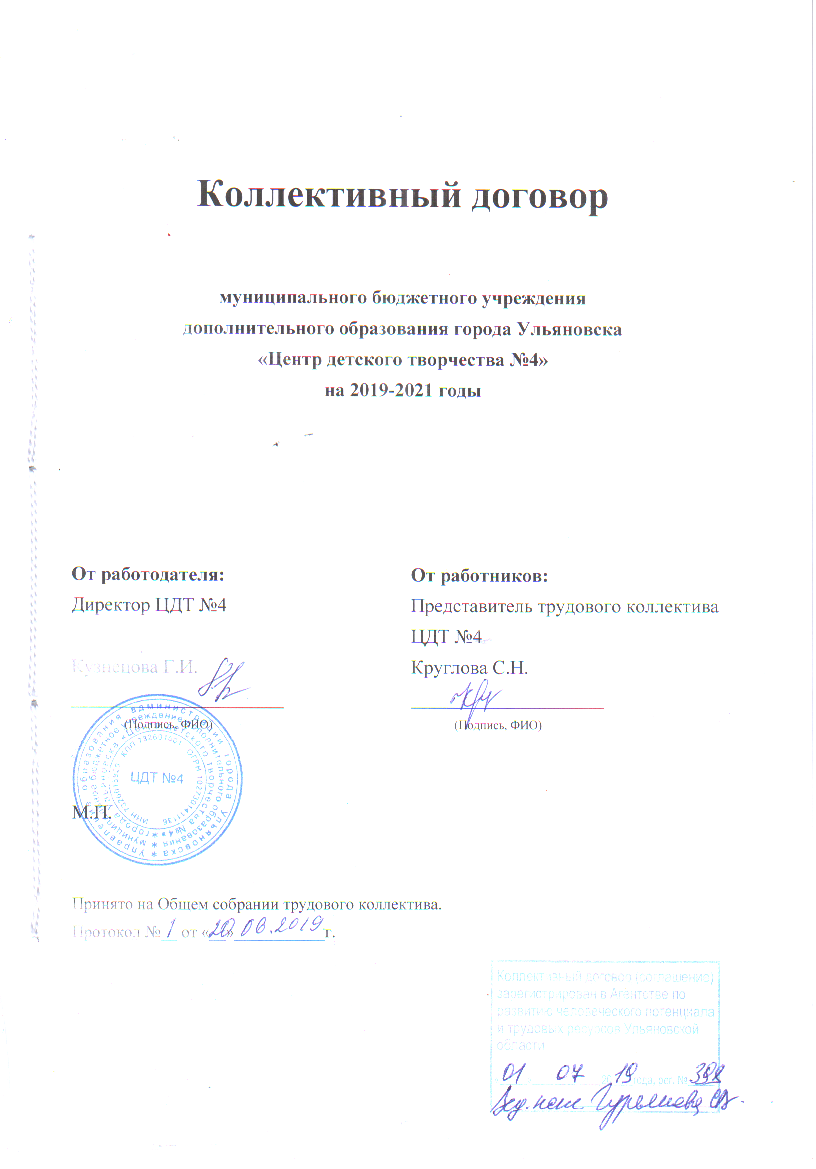 I. ОБЩИЕ ПОЛОЖЕНИЯ1.1. Настоящий коллективный договор заключен между работодателем и работниками в лице их представителей и является правовым актом, регулирующим социально-трудовые отношения в муниципальном бюджетном образовательном учреждении дополнительного образования города Ульяновска «Центр детского творчества № 4».1.2. Основой для заключения коллективного договора являются:Трудовой кодекс Российской Федерации (далее – ТК РФ);Федеральный закон от 29 декабря 2012 г. 273-ФЗ «Об образовании в Российской Федерации»;Региональное отраслевое Соглашение по организациям, находящимся в ведении Министерства образования и науки Ульяновской области на 2018-2020 годы.1.3. Коллективный договор заключен с целью определения взаимных обязательств работников и работодателя по защите социально-трудовых прав и профессиональных интересов работников образовательной организации и установлению дополнительных социально-экономических, правовых и профессиональных гарантий, льгот и преимуществ для работников, а также по созданию более благоприятных условий труда по сравнению с трудовым законодательством, иными актами, содержащими нормы трудового права, соглашениями. Сторонами коллективного договора являются: работодатель в лице его представителя – руководителя образовательной организации Кузнецовой Галины Ивановны (далее – работодатель);работники образовательной организации в лице их представителя – представитель трудового коллектива Круглова Светлана Николаевна.1.4. Действие настоящего коллективного договора распространяется на всех работников образовательной организации, в том числе заключивших трудовой договор о работе по совместительству.1.5. Работодатель обязан ознакомить под роспись с текстом коллективного договора всех работников образовательной организации в течение 14 дней после его подписания.1.6. Коллективный договор сохраняет свое действие в случае изменения наименования образовательной организации, реорганизации в форме преобразования, а также расторжения трудового договора с руководителем образовательной организации.1.7. При реорганизации (слиянии, присоединении, разделении, выделении) образовательной организации коллективный договор сохраняет свое действие в течение всего срока реорганизации.1.8. При смене формы собственности образовательной организации коллективный договор сохраняет свое действие в течение трех месяцев со дня перехода прав собственности.Любая из сторон имеет право направить другой стороне предложение о заключении нового коллективного договора или о продлении действующего на срок до трех лет, которое осуществляется в порядке, аналогичном порядку внесения изменений и дополнений в коллективный договор.1.9. При ликвидации образовательной организации коллективный договор сохраняет свое действие в течение всего срока проведения ликвидации.1.10. Стороны договорились, что изменения и дополнения в коллективный договор в течение срока его действия могут вноситься по совместному решению представителями сторон без созыва общего собрания (конференции) работников в установленном законом порядке (статья 44 ТК РФ). Вносимые изменения и дополнения в текст коллективного договора не могут ухудшать положение работников по сравнению с законодательством Российской Федерации и положениями прежнего коллективного договора1.11. Контроль за ходом выполнения коллективного договора осуществляется сторонами коллективного договора в лице их представителей, соответствующими органами по труду.1.12. Стороны коллективного договора обязуются проводить обсуждение итогов выполнения коллективного договора на общем собрании работников не реже одного раза в год.1.13. Локальные нормативные акты образовательной организации, содержащие нормы трудового права, являющиеся приложением к коллективному договору, принимаются по согласованию с выборным органом первичной профсоюзной организации.1.14. Работодатель обязуется обеспечивать гласность содержания и выполнения условий коллективного договора.1.15. В течение срока действия коллективного договора ни одна из сторон не вправе прекратить в одностороннем порядке выполнение принятых на себя обязательств.1.16. Настоящий коллективный договор вступает в силу с момента его подписания сторонами и действует по 31.12.2021 года включительно.II. ГАРАНТИИ ПРИ ЗАКЛЮЧЕНИИ, изменении И РАСТОРЖЕНИИ ТРУДОВОГО ДОГОВОРа	2.	Стороны договорились, что:	2.1.	Работодатель не вправе требовать от работника выполнения работы, не обусловленной трудовым договором, условия трудового договора не могут ухудшать положение работника по сравнению с действующим трудовым законодательством. 	2.2.	Работодатель обязуется:	2.2.1.	Заключать трудовой договор с работником в письменной форме в двух экземплярах, каждый из которых подписывается работодателем и работником, один экземпляр под роспись передать работнику в день заключения.2.2.2. При приеме на работу (до подписания трудового договора) ознакомить работников под роспись с настоящим коллективным договором, уставом образовательной организации, правилами внутреннего трудового распорядка, иными локальными нормативными актами, непосредственно связанными с их трудовой деятельностью, а также ознакомить работников под роспись с принимаемыми впоследствии локальными нормативными актами, непосредственно связанными с их трудовой деятельностью.2.2.3.	В трудовой договор включать обязательные условия, указанные в статье 57 ТК РФ.При включении в трудовой договор дополнительных условий не допускать ухудшения положения работника по сравнению с условиями, установленными трудовым законодательством и иными нормативными правовыми актами, содержащими нормы трудового права, соглашениями, локальными нормативными актами, настоящим коллективным договором.В трудовом договоре оговаривать объем учебной нагрузки педагогического работника, который может быть изменен только по соглашению сторон трудового договора, за исключением случаев, предусмотренных законодательством.Высвобождающуюся в связи с увольнением педагогических работников учебную нагрузку предлагать, прежде всего, тем педагогическим работникам, учебная нагрузка которых установлена в объеме менее нормы часов за ставку заработной платы.2.2.4.	Заключать трудовой договор для выполнения трудовой функции, которая носит постоянный характер, на неопределенный срок. Срочный трудовой договор заключать только в случаях, предусмотренных статьей 59 ТК РФ.При приеме на работу педагогических работников, имеющих первую или высшую квалификационную категорию, а также ранее успешно прошедших аттестацию на соответствие занимаемой должности, после которой прошло не более трех лет, испытание при приеме на работу не устанавливается.2.2.5.	Оформлять изменения условий трудового договора путем заключения дополнительных соглашений к трудовому договору, являющихся неотъемлемой частью заключенного между работником и работодателем трудового договора.2.2.6.	Изменение определенных сторонами условий трудового договора, в том числе перевод на другую работу, производить только по письменному соглашению сторон трудового договора, за исключением случаев, предусмотренных частями второй и третьей статьи 72.2 и статьей 74 ТК РФ.Временный перевод педагогического работника на другую работу в случаях, предусмотренных частью 3 статьи 72.2. ТК РФ, возможен только при наличии письменного согласия работника, если режим временной работы предусматривает увеличение рабочего времени работника по сравнению с режимом, установленным по условиям трудового договора.2.2.7.	Обеспечить преимущественное право на оставление на работе при сокращении штатов работников с более высокой производительностью труда и квалификацией. Кроме перечисленных в статье 179 ТК РФ при равной производительности и квалификации преимущественное право на оставление на работе имеют работники:	- предпенсионного возраста (за 2 года до пенсии);	- проработавшие в организации свыше 10 лет;	- одинокие матери, воспитывающие ребенка в возрасте до 16 лет;	- одинокие отцы, воспитывающие ребенка в возрасте до 16 лет;	- родители, имеющие ребенка – инвалида в возрасте до 18 лет;	- награжденные государственными и (или) ведомственными наградами в связи с педагогической деятельностью;	- педагогические работники, приступившие к трудовой деятельности непосредственно после окончания образовательной организации высшего или профессионального образования и имеющие трудовой стаж менее одного года.2.2.8. Обеспечить работнику, увольняемому в связи с ликвидацией организации, сокращением численности или штата работников организации, право на время для поиска работы 8 часов в неделю с сохранением среднего заработка.2.2.9. Направлять педагогических работников на дополнительное профессиональное образование по профилю педагогической деятельности не реже чем один раз в три года (подпункт 2 пункта 5 статьи 47 Федерального закона от 29 декабря 2012 г. № 273-ФЗ «Об образовании в Российской Федерации», статьи 196 и 197 ТК РФ).2.2.10.	В случае направления работника для профессионального обучения или  дополнительного профессионального образования сохранять за ним место работы (должность), среднюю заработную плату по основному месту работы и, если работник направляется для повышения квалификации в другую местность, оплачивать ему командировочные расходы (суточные, проезд к месту обучения и обратно, проживание) в порядке и размерах, предусмотренных для лиц, направляемых в служебные командировки в соответствии с документами, подтверждающими фактически произведенные расходы.2.2.11.	Предоставлять гарантии и компенсации работникам, совмещающим работу с получением образования в порядке, предусмотренном главой 26 ТК РФ, в том числе работникам, уже имеющим профессиональное образование соответствующего уровня, и направленным на обучение работодателем.2.2.12. Содействовать работнику, желающему пройти профессиональное обучение по программам профессиональной подготовки, переподготовки, повышения квалификации или дополнительного профессионального образования по программам повышения квалификации и программам профессиональной переподготовки педагогических работников и приобрести другую профессию.2.2.13. При принятии решений об увольнении работника в случае признания его по результатам аттестации несоответствующим занимаемой должности вследствие недостаточной квалификации принимать меры по переводу работника с его письменного согласия на другую имеющуюся у работодателя работу (как вакантную должность или работу, соответствующую квалификации работника, так и вакантную нижестоящую должность или нижеоплачиваемую работу), которую работник может выполнять с учетом его состояния здоровья (часть3 статьи 81 ТК РФ).III. рабочее время и время отдыха3.	Стороны пришли к соглашению о том, что:3.1.	В соответствии с требованиями трудового законодательства и иных нормативных правовых актов, содержащих нормы трудового права, а также соглашений режим рабочего времени и времени отдыха работников образовательной организации определяется настоящим коллективным договором, правилами внутреннего трудового распорядка, иными локальными нормативными актами, трудовыми договорами, расписанием занятий,графиками работы. 3.2.	Для руководителя, заместителей руководителя, главного бухгалтера, заведующего хозяйством устанавливается ненормированный рабочий день.  Для  учебно-вспомогательного и обслуживающего персонала образовательной организации устанавливается нормальная продолжительность рабочего времени, которая не может превышать 40 часов в неделю.3.3.	Для педагогических работников образовательной организации устанавливается сокращенная продолжительность рабочего времени – не более 36 часов в неделю.В зависимости от должности и (или) специальности педагогических работников с учетом особенностей их труда продолжительность рабочего времени (нормы часов педагогической работы за ставку заработной платы), порядок определения учебной нагрузки, оговариваемой в трудовом договоре, и основания ее изменения, случаи установления верхнего предела учебной нагрузки педагогических работников определяются уполномоченным Правительством Российской Федерации федеральным органом исполнительной власти, осуществляющим правовое регулирование в сфере образования.3.5. В образовательной организации учебная нагрузка на новый учебный год устанавливается руководителем образовательной организации. Руководитель должен ознакомить педагогических работников под роспись с предполагаемой учебной нагрузкой на новый учебный год в письменном виде до начала ежегодного оплачиваемого отпуска. 3.6. Учебная нагрузка на новый учебный год работникам, ведущим преподавательскую работу помимо основной работы (руководителю  образовательной организации, его заместителям, другим руководящим работникам) устанавливается работодателем. 3.7. Изменение условий трудового договора, за исключением изменения трудовой функции педагогического работника образовательной организации, осуществлять только в случаях, когда по причинам, связанным с изменением организационных или технологических условий труда (уменьшения количества часов по учебным планам и общеобразовательным программам, сокращения количества учебных групп) определенные сторонами условия трудового договора не могут быть сохранены.3.8. При установлении педагогическим работникам, для которых данное учреждение является местом основной работы, учебной нагрузки на новый учебный год, как правило, сохраняется ее объем и преемственность ведения занятий в детских объединениях. Объем учебной нагрузки, установленный педагогическим работникам в начале учебного года, не может быть уменьшен по инициативе работодателя в текущем учебном году, а также при установлении ее на следующий учебный год, за исключением случая, указанного в п. 3.7, настоящего раздела.  Объем учебной нагрузки педагогических работников больше или меньше нормы часов за ставку заработной платы устанавливается только с их письменного согласия.3.9. Учебная нагрузка педагогическим работникам, находящимся к началу учебного года в отпуске по уходу за ребенком до достижения им возраста трех лет либо в ином отпуске, устанавливается при распределении ее на очередной учебный год на общих основаниях, а затем передается для выполнения другим учителям на период нахождения указанных работников в соответствующих отпусках.3.10. Привлечение педагогических работников в каникулярный период, не совпадающий с их ежегодным оплачиваемым отпуском, к работе в оздоровительные лагеря и другие оздоровительные образовательные учреждения, находящиеся в другой местности, а также в качестве руководителей длительных (без возвращения в тот же день) походов, экспедиций, экскурсий, путешествий в другую местность может иметь место только с согласия работников. Режим рабочего времени указанных работников устанавливается с учетом выполняемой работы.3.12. Продолжительность рабочей недели (шестидневная или пятидневная) непрерывная рабочая неделя с (соответственно с одним или двумя) выходными днями в неделю устанавливается для работников правилами внутреннего трудового распорядки и трудовыми договорами.	С учётом специфики работы учреждения дополнительного образования, воскресенье является рабочим днём. Обязательным выходным днём для работников может являться любой день недели, согласно утвержденному руководителем расписанию.3.13.	Составление расписания учебных занятий осуществляется с учетом рационального использования рабочего времени педагогических работников, не допускающего перерывов между занятиями более двух часов подряд. Рабочее время педагогического работника в период учебных занятий определяется расписанием занятий и выполнением всего круга обязанностей, которые возлагаются на педагогического работника в соответствии с правилами внутреннего трудового распорядка, трудовыми договорами, должностными инструкциями.3.14. Периоды каникул, не совпадающие с ежегодными оплачиваемыми отпусками педагогических работников, а также периоды отмены учебных занятий, являются для них рабочим временем. В каникулярный период педагогические работники осуществляют педагогическую, методическую, организационную работу, связанную с реализацией общеобразовательной программы, в пределах нормируемой части их рабочего времени (установленного объема учебной нагрузки), определенной им до начала каникул, с сохранением заработной платы в установленном порядке. График работы в период каникул утверждается приказом руководителя. В каникулярный период, а также в период отмены учебных занятий учебно-вспомогательный и обслуживающий персонал образовательной организации может привлекаться к выполнению хозяйственных работ, не требующих специальных знаний, в пределах установленной им продолжительности рабочего времени.3.15. Привлечение работодателем работников к работе в сверхурочное время допускается только с письменного согласия работника и компенсируется в соответствии с трудовым законодательством.К работе в сверхурочное время не допускаются беременные женщины, работники в возрасте до восемнадцати лет, другие категории работников в соответствии с ТК РФ и иными федеральными законами.3.16.	Работа в выходные и праздничные дни запрещается. Привлечение работников к работе в выходные и нерабочие праздничные дни производится с их письменного согласия в случае необходимости выполнения заранее непредвиденных работ, от срочного выполнения которых зависит в дальнейшем нормальная работа образовательной организации.Без согласия работников допускается привлечение их к работе в случаях, определенных частью третьей статьи 113 ТК РФ.В других случаях привлечение к работе в выходные и нерабочие праздничные дни допускается с письменного согласия работника. Привлечение работника к работе в выходные и нерабочие праздничные дни производится по письменному распоряжению работодателя.3.17. Привлечение работников организации к выполнению работы, не предусмотренной должностными обязанностями, трудовым договором, допускается только по письменному распоряжению работодателя с письменного согласия работника, с дополнительной оплатой и с соблюдением статей 60, 97 и 99 ТК РФ.3.18.	В течение рабочего дня (смены) работнику предоставляется перерыв для отдыха и питания, время и продолжительность которого определяется правилами внутреннего трудового распорядка образовательной организации.Для педагогических работников, выполняющих свои обязанности непрерывно в течение рабочего дня, перерыв для приема пищи не устанавливается: возможность приема пищи обеспечивается одновременно вместе с учащимися (отдельно в специально отведенном для этой цели помещении).3.19.	Педагогическим работникам предоставляется ежегодный основной удлиненный оплачиваемый отпуск, продолжительность которого устанавливается Правительством Российской Федерации, остальным работникам предоставляется ежегодный основной оплачиваемый отпуск продолжительностью не менее 28 календарных дней с сохранением места работы (должности) и среднего заработка.Отпуск за первый год работы предоставляется работникам по истечении шести месяцев непрерывной работы в образовательной организации, за второй и последующий годы работы – в любое время рабочего года в соответствии с очередностью предоставления отпусков. По соглашению сторон оплачиваемый отпуск может быть предоставлен работникам и до истечения шести месяцев (статья 122 ТК РФ).При предоставлении ежегодного отпуска педагогическим работникам за первый год работы в каникулярный период, в том числе до истечения шести месяцев работы, его продолжительность должна соответствовать установленной для них продолжительности и оплачиваться в полном размере.3.20.	Очередность предоставления оплачиваемых отпусков определяется ежегодно в соответствии с графиком отпусков, утверждаемым работодателем не позднее, чем за 2 недели до наступления календарного года.О времени начала отпуска работник должен быть письменно извещен не позднее, чем за две недели до его начала.Продление, перенесение, разделение и отзыв из оплачиваемого отпуска производится с согласия работника в случаях, предусмотренных статьями 124-125 ТК РФ.3.21.	В соответствии с законодательством работникам предоставляются ежегодные дополнительные оплачиваемые отпуска:- за работу с вредными условиями труда 3 дня;- за ненормированный рабочий день 3 дня;- за особый характер работы 3 дня;Работникам, которым по условиям трудового договора установлен ненормированный рабочий день, предоставляется дополнительный оплачиваемый отпуск за ненормированный рабочий день. Перечень должностей этих работников и продолжительность дополнительного оплачиваемого отпуска за ненормированный рабочий день определяется в соответствии со статьей 119 ТК РФ. 3.22.	При исчислении общей продолжительности ежегодного оплачиваемого отпуска дополнительные оплачиваемые отпуска суммируются с ежегодным основным оплачиваемым отпуском.3.23.	Ежегодный оплачиваемый отпуск продлевается в случае временной нетрудоспособности работника, наступившей во время отпуска.Ежегодный оплачиваемый отпуск по соглашению между работником и работодателем переносится на другой срок при несвоевременной оплате времени отпуска либо при предупреждении работника о начале отпуска позднее, чем за две недели.При увольнении работнику выплачивается денежная компенсация за неиспользованный отпуск пропорционально отработанному времени. Работнику, проработавшему 11 месяцев, выплачивается компенсация за полный рабочий год. При этом педагогическим работникам, проработавшим 10 месяцев, выплачивается денежная компенсация за неиспользованный отпуск за полную продолжительность отпуска – 42 календарных дня.Денежная компенсация за неиспользованный отпуск при увольнении работникаисчисляется исходя из количества неиспользованных дней отпуска с учетом рабочего года работника.При исчислении стажа работы при выплате денежной компенсации за неиспользованный отпуск при увольнении необходимо учесть, что:- все дни отпусков, предоставляемых по просьбе работника без сохранения заработной платы, если их общая продолжительность превышает 14 календарных дней в течение рабочего года, должны исключаться из подсчета стажа, дающего право на выплату компенсации за неиспользованный отпуск при увольнении (статья 121 ТК РФ);- излишки, составляющие менее половины месяца, исключаются из подсчета, а излишки, составляющие не менее половины месяца, округляются до полного месяца (п. 35 Правил об очередных и дополнительных отпусках, утв. НКТ СССР от 30 апреля . № 169).3.24.	Стороны договорились о предоставлении работникам образовательной организации дополнительного оплачиваемого отпуска в следующих случаях:- для сопровождения 1 сентября первоклассников в школу – 1 календарный день;- бракосочетания детей работников – 1 календарный день;- бракосочетания работника – 1 календарный день;	- в случае похорон близких родственников- 3 календарных дня;	- при рождении ребенка – отцу - 1 день – при выписке ребенка из больницы;	3.25.	Исчисление среднего заработка для оплаты ежегодного отпуска производится в соответствии со статьей 139 ТК РФ.3.26.	Отпуска без сохранения заработной платы предоставляются работнику по семейным обстоятельствам и другим уважительным причинам продолжительностью, определяемой по соглашению между работником и работодателем.3.27.	Работодатель обязуется предоставить отпуск без сохранения заработной платы, на основании письменного заявления работника в сроки, указанные работником, в следующих случаях:- родителям, воспитывающим детей в возрасте до 14 лет – 14 календарных дней;- в связи с переездом на новое место жительства – 3 календарных дня;- для проводов детей на военную службу – 3 календарных дня;- тяжелого заболевания близкого родственника – 14 календарных дней;- участникам Великой Отечественной войны – до 35 календарных дней в году;- работающим пенсионерам по старости (по возрасту) – до 14 календарных дней в году;- родителям и женам (мужьям) военнослужащих, погибших или умерших вследствие ранения, контузии или увечья, полученных при исполнении обязанностей военной службы, либо вследствие заболевания, связанного с прохождением военной службы – до 14 календарных дней в году;- работающим инвалидам – до 60 календарных дней в году.3.28.	Педагогическим работникам не реже чем через каждые десять лет непрерывной педагогической работы предоставляется длительный отпуск сроком до одного года в порядке, установленном федеральным органом исполнительной власти, осуществляющим функции по выработке государственной политики и нормативно-правовому регулированию в сфере образования (подпункт 4 пункта 5 статьи 47 Федерального закона «Об образовании в Российской Федерации», статья 335 ТК РФ).IV. Оплата и нормирование труда4.1.	Заработная плата выплачивается работникам за текущий месяц не реже чем каждые полмесяца в денежной форме. Днями выплаты заработной платы являются: 2 и 17 числа текущего месяца. Соотношение частей заработной платы устанавливается в соответствии с заявлением работника.При выплате заработной платы работнику вручается расчетный листок, с указанием:- составных частей заработной платы, причитающейся ему за соответствующий период;- размеров иных сумм, начисленных работнику, в том числе денежной компенсации за нарушение работодателем установленного срока соответственно выплаты заработной платы, оплаты отпуска, выплат при увольнении и (или) других выплат, причитающихся работнику;- размеров и оснований произведенных удержаний;- общей денежной суммы, подлежащей выплате.4.2. Заработная плата исчисляется в соответствии с трудовым законодательством и включает в себя ставки заработной платы, оклады (должностные оклады); доплаты и надбавки компенсационного характера, в том числе за работу во вредных и тяжелых условиях труда; за работу в условиях, отклоняющихся от нормальных (при выполнении работ различной квалификации, совмещении профессий (должностей), сверхурочной работе, работе в ночное время, выходные и нерабочие праздничные дни и при выполнении работ в других условиях, отклоняющихся от нормальных); иные выплаты компенсационного характера за работу, не входящую в должностные обязанности; выплаты стимулирующего характера.4.3. Оплата труда работников в ночное время (с 22 часов до 6 часов) производится в повышенном размере, но не ниже 35 процентов часовой тарифной ставки (части оклада (должностного оклада), рассчитанного за час работы) за каждый час работы в ночное время. 4.4. В случае задержки выплаты заработной платы на срок более 15 дней или выплаты заработной платы не в полном объеме, работник имеет право приостановить работу на весь период до выплаты задержанной суммы, известив об этом работодателя в письменной форме. При этом он не может быть подвергнут дисциплинарному взысканию.4.5. Работодатель обязан возместить работнику, вынужденно приостановившему работу в связи с задержкой выплаты заработной платы на срок более 15 дней, не полученный им заработок за весь период задержки, а также средний заработок за период приостановления им исполнения трудовых обязанностей.4.6. При нарушении установленного срока выплаты заработной платы, оплаты отпуска, выплат при увольнении и других выплат, причитающихся работнику, в том числе в случае приостановки работы, ему причитается денежная компенсация в размере не ниже одного процента от невыплаченных в срок сумм за каждый день задержки, начиная со следующего дня после установленного срока выплаты заработной платы по день фактического расчета включительно.4.7. Изменение условий оплаты труда, предусмотренных трудовым договором, осуществляется при наличии следующих оснований:при присвоении квалификационной категории – со дня вынесения решения аттестационной комиссией;при изменении (увеличении) продолжительности стажа работы в образовательной организации (выслуга лет);при присвоении почетного звания – со дня присвоения почетного звания уполномоченным органом;при присуждении ученой степени доктора или  кандидата наук – со дня принятия Министерством образования и науки Российской Федерации  решения о выдаче диплома;при присвоении детскому коллективу звания «Народный самодеятельный коллектив», «Образцовый детский коллектив» - со дня присвоения почетного звания уполномоченным органом.4.8. Педагогическим работникам, приступившим к трудовой деятельности в образовательной организации не позднее трех лет после окончания образовательной организации высшего или профессионального образования, выплачивается единовременное пособие в размере 1000 рублей.4.9. Работникам, награжденными ведомственными наградами (в т.ч. медалями, почетными званиями, отраслевыми нагрудными знаками и другими наградами) выплачивается ежемесячная надбавка (доплата) в размере до 20 % ставки заработной платы (должностного оклада).4.10. Оплата труда работников, занятых на работах с вредными и (или) опасными условиями труда, производится по результатам специальной оценки условий трудав повышенном размере по сравнению с тарифными ставками (окладами), установленными для различных видов работ с нормальными условиями труда. В приложении № 2 к настоящему коллективному договору устанавливаются конкретные дифференцированные размеры повышения оплаты труда в зависимости от условий труда, при этом минимальный размер повышения оплаты труда работникам, занятым на работах с вредными и (или) опасными условиями труда в соответствии со статьей 147 ТК РФ не может быть менее 4% тарифной ставки (оклада), установленной для различных видов работ с нормальными условиями труда.До проведения в установленном порядке специальной оценки условий труда работнику, выполняющему работу, включенную в Перечень работ с неблагоприятными условиями труда, утвержденный приказом Гособразования СССР от 20.08.1990 № 579, на которых устанавливается доплата до 12% к ставкам заработной платы, работодатель осуществляет оплату труда в повышенном размере.4.11. Экономия средств фонда оплаты труда направляется на премирование, оказание материальной помощи работникам, что фиксируется в локальных нормативных актах (положениях) образовательной организации.4.12. В период отмены учебных занятий (образовательного процесса) для обучающихся по санитарно-эпидемиологическим, климатическим и другим основаниям, являющимся рабочим временем педагогических и других работников образовательной организации, за ними сохраняется заработная плата в установленном порядке.4.13. Штаты организации формируются с учетом установленной предельной наполняемости учебных групп. V. Социальные гарантии и льготы5. Стороны пришли к соглашению о том, что:5.1. Гарантии и компенсации работникам предоставляются в следующих случаях:- при заключении трудового договора (гл. 10, 11 ТК РФ);- при переводе на другую работу (гл. 12 ТК РФ);- при расторжении трудового договора (гл. 13 ТК РФ);- по вопросам оплаты труда (гл. 20-22 ТК РФ);- при направлении в служебные командировки (гл. 24 ТК РФ);- при совмещении работы с обучением (гл. 26 ТК РФ);- при предоставлении ежегодного оплачиваемого отпуска (гл. 19 ТК РФ);- в связи с задержкой выдачи трудовой книжки при увольнении (ст. 84.1 ТК РФ);- в других случаях, предусмотренных трудовым законодательством.5.2. Работодатель обязуется:5.2.1. Обеспечивать право работников на обязательное социальное страхование от несчастных случаев на производстве и профессиональных заболеваний и осуществлять обязательное социальное страхование работников в порядке, установленном федеральными законами и иными нормативными правовыми актами.5.2.2. Своевременно и полностью перечислять за работников страховые взносы в Пенсионный фонд РФ, Фонд социального страхования РФ, Фонд медицинского страхования РФ.5.2.3. Выплачивать единовременное пособие при выходе работника на пенсию в размере не более 1 оклада за счет средств работодателя.5.2.4. Сохранять педагогическим работникам по истечении срока действия квалификационной категории в течение одного года уровень оплаты труда с учетом ранее имевшейся квалификационной категории по заявлению работника:- при выходе на работу после	нахождения в отпуске по беременности и родам, по уходу за ребенком;-	при выходе на работу после нахождения в длительном отпуске сроком до одного года в соответствии с пунктом 4 части 5 статьи 47 Федерального закона «Об образовании в Российской Федерации»; - в случае истечения срока действия квалификационной категории, установленной педагогическим работникам и руководителям образовательных организаций, которым до назначения пенсии по старости осталось менее одного года.5.2.5. Ходатайствовать перед органом местного самоуправления о предоставлении жилья нуждающимся работникам и выделении ссуд на его приобретение (строительство).5.2.6. Оказывать материальную помощь при рождении ребенка.VI. Охрана труда и здоровья6. Для реализации права работников на здоровые и безопасные условия труда, внедрение современных средств безопасности труда, предупреждающих производственный травматизм и возникновение профессиональных заболеваний заключается соглашение по охране труда. 6.1. Работодатель обязуется:6.1.1. Обеспечивать безопасные и здоровые условия труда при проведении образовательного процесса.6.1.2. Осуществлять финансирование (выделять средства) на проведение мероприятий по улучшению условий и охраны труда, в том числе на обучение работников безопасным приемам работ, проведение специальной оценки условий труда из всех источников финансирования в размере не менее 0,2% от суммы затрат на образовательные услуги (ст. 226 ТК РФ).6.1.3. Использовать возможность возврата части страховых взносов (до 20%) на предупредительные меры по улучшению условий и охраны труда, предупреждению производственного травматизма в соответствии с приказом Министерства труда и социальной защиты РФ от 10 декабря 2012 г. № 580н.6.1.4. Проводить обучение по охране труда и проверку знаний требований охраны труда работников образовательных организаций не реже 1 раза в три года.6.1.5. Обеспечивать проверку знаний работников образовательной организации по охране труда к началу учебного года.6.1.6. Обеспечить наличие правил, инструкций, журналов инструктажа и других обязательных материалов на рабочих местах.6.1.7. Разработать и утвердить инструкции по охране труда по видам работ и профессиям в соответствии со штатным расписанием и согласовать их с выборным органом первичной профсоюзной организацией.6.1.8. Обеспечивать проведение в установленном порядке работ по специальной оценке условий труда на рабочих местах.6.1.9. Предоставлять гарантии и компенсации работникам, занятым на работах с вредными и (или) опасными условиями труда в соответствии с Трудовым кодексом РФ, иными нормативными правовыми актами, содержащими государственные нормативные требования охраны труда в соответствии с приложением № 3 коллективного договора.6.1.10. Обеспечивать работников сертифицированной спецодеждой и другими средствами индивидуальной защиты (СИЗ), молоком или другими равноценными пищевыми продуктами, смывающими и обезвреживающими средствами в соответствии с установленными нормами.6.1.11. Обеспечивать прохождение обязательных предварительных и периодических медицинских осмотров работников с сохранением за ними места работы (должности) и среднего заработка.6.1.12. Обеспечивать установленный санитарными нормами тепловой режим в помещениях.6.1.13. Проводить своевременное расследование несчастных случаев на производстве в соответствии с действующим законодательством и вести их учет.6.1.14. Предусмотреть выплату денежной компенсации семье работника, погибшего в результате несчастного случая на производстве, в размере одного оклада, если несчастный случай на производстве произошел не по вине работника.6.1.15. Обеспечивать соблюдение работниками требований, правил и инструкций по охране труда.6.1.16. Создать на паритетной основе совместно с выборным органом первичной профсоюзной организации комиссию по охране труда для осуществления контроля за состоянием условий и охраны труда, выполнением соглашения по охране труда.6.2. Работодатель гарантирует наличие оборудованного помещения для отдыха и приема пищи работников образовательной организации.6.3. В случае отказа работника от работы при возникновении опасности для его жизни и здоровья вследствие невыполнения нормативных требований по охране труда, ему предоставляется другая работа на время устранения такой опасности, либо производится оплата возникшего по этой причине простоя в размере среднего заработка.6.4. Работники обязуются:6.4.1. Соблюдать требования охраны труда, установленные законами и иными нормативными правовыми актами, а также правилами и инструкциями по охране труда.6.4.2. Проходить обучение безопасным методам и приемам выполнения работ, оказанию первой помощи при несчастных случаях на производстве, инструктаж по охране труда, проверку знаний требований охраны труда.6.4.3. Проходить обязательные предварительные при поступлении на работу и периодические медицинские осмотры, а также внеочередные медицинские осмотры в соответствии с медицинскими рекомендациями за счет средств работодателя.6.4.4. Правильно применять средства индивидуальной и коллективной защиты.6.4.5. Извещать немедленно руководителя, заместителя руководителя либо дежурного администратора образовательной организации о любой ситуации, угрожающей жизни и здоровью людей, о каждом несчастном случае, происшедшем на производстве, или об ухудшении состояния своего здоровья во время работы, в том числе о проявлении признаков острого профессионального заболевания (отравления).6.5. Работник имеет право отказаться от выполнения работы в случае возникновения на рабочем месте ситуации, угрожающей жизни и здоровью работника, а также при необеспечении необходимыми средствами индивидуальной и коллективной защиты до устранения выявленныхvii. Контроль за выполнением коллективного договора.Ответственность сторон коллективного договора9.	Стороны договорились:9.1.	Совместно разрабатывать ежегодный план мероприятий по реализации настоящего коллективного договора на текущий год и ежегодно отчитываться на общем собрании работников о его выполнении.9.2.	Работодатель в течение 7 календарных дней со дня подписания коллективного договора направляет его в орган по труду (уполномоченный орган) для уведомительной регистрации.9.3.	Разъяснять условия коллективного договора работникам образовательной организации.9.4.	Представлять сторонам необходимую информацию в целях обеспечения надлежащего контроля за выполнением условий коллективного договора в течение 7 календарных дней со дня получения соответствующего запроса (либо на условиях, определенных сторонами).ПРИЛОЖЕНИЯк коллективному договоруЦДТ № 4Правила внутреннего трудового распорядка……………………   стр. 19-30Соглашение по охране труда…………………………………….   стр.  31-32Положение о комиссии по охране труда………………………..   стр.  33-34План мероприятий по охране труда……………………………..   стр.  35-38Перечень должностей, работа по которым дает       право на получение смывающих, обезвреживающих средств…   стр.  39Перечень профессий и должностей, работа по которым дает право      на получение  спецодежды………………………………………….    стр. 40От работодателя:                                                                  От работников:Директор ЦДТ №4                                                    	 Представитель трудового коллектива                                                                                    	 ЦДТ №4__________ Г.И.Кузнецова                                       	 ___________С.Н.КругловаСОГЛАШЕНИЕпо охране труда на 2019-2021 г.г.От работодателя:                                                                 От работников:Директор ЦДТ №4                                                     	Представитель трудового коллектива                                                                                      	ЦДТ №4__________ Г.И.Кузнецова                                        	___________ С.Н.КругловаПОЛОЖЕНИЕ
о комиссии по охране труда
1. Общие положения1.1. Комиссия создается на приоритетной основе из представителей администрации  ЦДТ №4, осуществляет свою деятельность в целях организации сотрудничества и регулирования отношений администрации и работников в области охраны труда в  ЦДТ №4.1.2. Численность членов комиссии определяется в зависимости от числа работников.1.3. Выдвижение в комиссию представителей работников проводится на общем собрании трудового коллектива. Представители администрации назначаются приказом по учреждению.1.4. Комиссия может избрать из своего состава председателя, заместителей от каждой стороны и секретаря. Председателем комиссии не рекомендуется избирать работника, который по своим служебным обязанностям отвечает за состояние охраны труда в образовательном учреждении или находится в непосредственном подчинении директора.1.5. Члены комиссии выполняют свои обязанности на общественных началах. Комиссия осуществляет свою деятельность в соответствии с планом работы, который принимается на заседании комиссии и утверждается председателем. Заседания комиссии проводятся по мере необходимости, но реже 1 раза в четверть.1.6. Комиссия в своей деятельности руководствуется законодательными и иными нормативными правовыми актами РФ о труде и охране труда, коллективным договором (Соглашением по охране труда), нормативными документами  ЦДТ №4.2. Задачи комиссииНа комиссию возлагаются следующие основные задачи.2.1. Разработка на основе предложений сторон программы совместных действий образовательного учреждения, профсоюзного комитета по улучшению условий охраны труда, предупреждению детского, производственного травматизма и профессиональных заболеваний. 2.2. Рассмотрение предложений по разработке санитарно-оздоровительных мероприятий для подготовки Соглашения по охране труда.2.3. Анализ существующего состояния охраны труда в образовательном учреждении и подготовка предложений по решению проблем охраны труда в учреждении.2.4. Информирование работников образовательного учреждения о состоянии охраны труда на рабочих местах.3. Функции комиссииДля выполнения поставленных задач на комиссию следующие функции.3.1. Разработка рекомендаций, отвечающих требованиям сохранения жизни и здоровья детей во время учебно-воспитательного процесса, работников в процессе трудовой деятельности.3.2. Рассмотрение результатов обследования состояния охраны труда в образовательном учреждении.3.3. Изучение причин детского, производственного травматизма.3.4. Изучение состояния и использования санитарно-бытовых помещений и санитарно-гигиенических устройств, обеспечение работников специальной одеждой и другими средствами индивидуальной защиты.3.5. Оказание содействия руководителю образовательного учреждения в проведении своевременного и качественного инструктажа работников по охране труда.3.6. Участие в работе по пропаганде охраны труда в образовательном учреждении, повышению ответственности работников за соблюдение требований по охране труда.4. Права комиссииДля осуществления возложенных функций комиссии предоставлены следующие права.4.1. Получать информацию от руководителя образовательного учреждения о состоянии охраны труда на рабочем месте, производственного травматизма.4.2. Заслушивать на своих заседаниях сообщения руководителя образовательного учреждения по обеспечению здоровых и безопасных условий труда на рабочих местах и соблюдению гарантий прав работников на охрану труда.4.3. Участвовать в работе по формированию мероприятий Соглашения по охране труда.4.4. Вносить предложения руководителю образовательного учреждения о привлечении к дисциплинарной ответственности работников за нарушение требований норм, правил и инструкций по охране труда.4.5. Обращаться в соответствующие органы с требованием о привлечении к ответственности должностных лиц в случаях нарушения ими законодательных и иных нормативных правовых актов по охране труда, сокрытия несчастных случаев на производстве.4.6. Вносить предложения о моральном и материальном поощрении работников трудового коллектива за активное участие в работе по созданию здоровых и безопасных условий труда в  ЦДТ №4.От работодателя:                                                                 От работников:Директор  ЦДТ №4                                                      	Представитель трудового коллектива                                                                                       	ЦДТ №4__________ Г.И.Кузнецова                                         	___________ С.Н.Круглова.План мероприятий по охране труда  ЦДТ №4на 2019-2021 годы.От работодателя:                                                                 От работников:Директор  ЦДТ №4                                                     	Представитель трудового коллектива                                                                                       	ЦДТ №4__________ Г.И.Кузнецова                                         	___________ С.Н.КругловаПереченьдолжностей, работа на которых даёт право на получение смывающихи обезвреживающих средств, СИЗОт работодателя:                                                                 От работников:Директор  ЦДТ №4                                                     	Представитель трудового коллектива                                                                                       	ЦДТ №4__________ Г.И.Кузнецова                                         	___________ С.Н.КругловаПереченьпрофессий и должностей, дающих право на получениеспециальной одежды,  специальной обуви и других средств индивидуальной защиты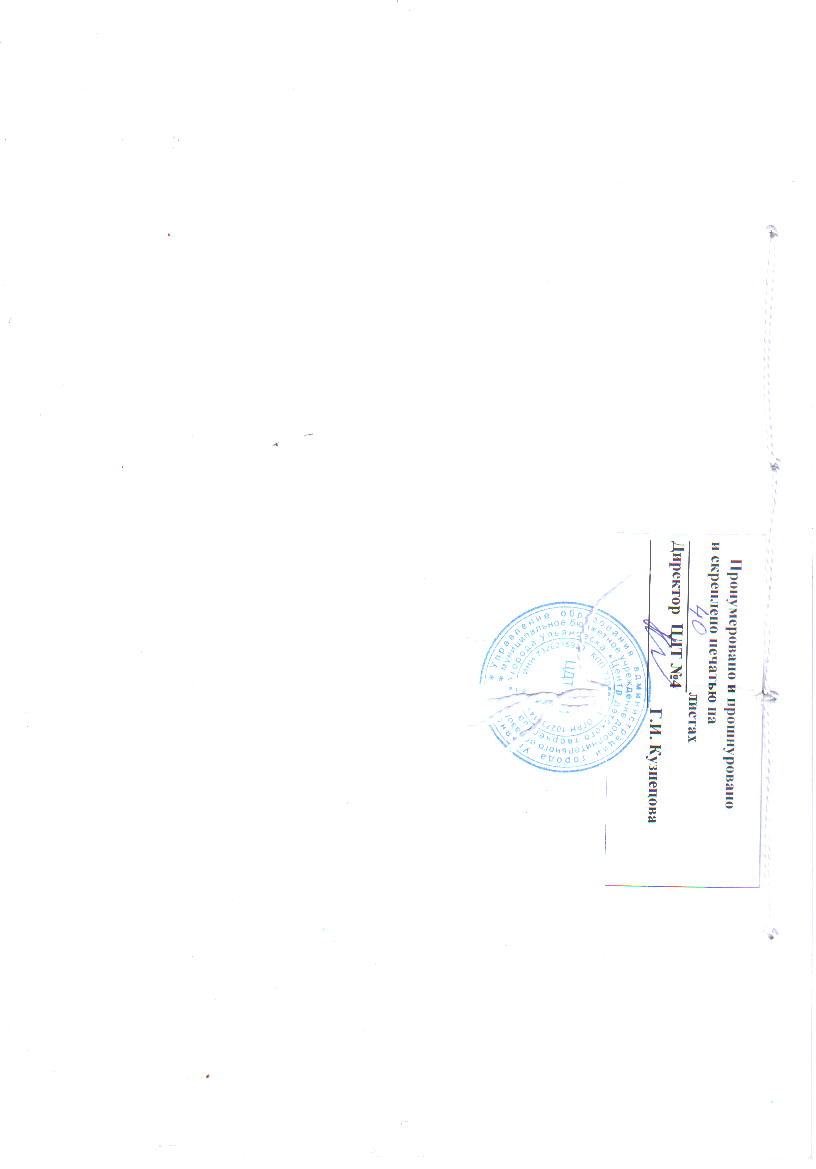 содержаниемероприятийед.учетаколич.стоимостьработсрокисполненияответственныйколич. работников, кот.улучшают условия трудаколич. работников, кот.улучшают условия трудаколич. работников, высв. с тяжелых работколич. работников, высв. с тяжелых работсодержаниемероприятийед.учетаколич.стоимостьработсрокисполненияответственныйвсегоженщинвсегоженщин12345678910Мероприятия по улучшению освещенностиЗаменить светильники, закупить лампы в запасшт30125 0003 кв.2017Директор106Санитарно - бытовые  мероприятияОрганизовать прохождение медицинского осмотра сотрудникамичел.42 чел49400ежем.Директор4234Организовать и провести обучение  по санитарно- гигиеническим нормамшт127 0001 раз в 2 годаДиректор4234Мероприятия по пожарной безопасностиРазработать в соответствии с действующими нормативами и утвердить в установленном порядке проект на размещение Центрашт1100 0003 кв.2015Директор№Наименование мероприятийСроквыполненияОтветственный за выполнение1Регулярно пополнять нормативно-правовую базу новыми документами по охране труда, пожарной и электробезопасности.ПостоянноДиректор Кузнецова Г.И.2Организовать и контролировать по соблюдению в учреждении  законодательства по охране труда, выполнению санитарно- гигиенических правил, предупреждению травматизма и других несчастных случаевПостоянноДиректор Кузнецова Г.И.заведующий хозяйствомЗагорулько Д.А3Аттестация рабочих мест по условиям труда в соответствии с Положением о порядке проведения  аттестации рабочих мест по условиям труда.По графику Директор Кузнецова Г.И.заведующий хозяйствомЗагорулько Д.А4Обучение и проверка знаний по охране труда в соответствии с постановлением Министерства труда и социального развития РФ от 13.01.2003 года № 1/29 «Об утверждения порядка обучения по охране труда и проверки знаний   требований охраны труда работников организаций»1 раз в 3в годаДиректор Кузнецова Г.И.5Издавать приказы о назначении ответственных лиц   за организацию безопасной работы в учреждении и пожарной безопасностиАвгустежегодноДиректор Кузнецова Г.И.6Обновление кабинета, уголков по охране труда охраны труда, приобретение наглядных пособий по охране труда, пожарной и электробезопасностиВесь периодЗавотделами.7Разработки утверждение положений, инструкций по охране труда по профессиям и отдельным видам работ.Весь периодДиректор Кузнецова Г.И.8Проведение инструктажей по охране труда, пожарной, электро - и антитеррористической безопасности.Весь периодзаведующий хозяйствомЗагорулько Д.А., педагоги дополнительного образования9Разработка методических рекомендаций для педагогов дополнительного образования по проведению инструктажей с обучающимисяВесь периодДиректор Кузнецова Г.И10Пересмотр и утверждение программ вводного инструктажа и на рабочем месте по охране труда и пожарной безопасностиМай 2015 г.заведующий хозяйствомЗагорулько Д.А11Обеспечение программами проведения инструктажей по охране труда и пожарной безопасности, инструкциями подразделений.Весь периодзаведующий хозяйствомЗагорулько Д.А 12  Приобретение журналов по охране труда, пожарной и электробезопасности:Сентябрь ежегоднозаведующий хозяйствомЗагорулько Д.А 13Разработка и утверждение перечня профессий и видов работ организации:-работников, которым необходим ежегодный медосмотр.-работников, которые обеспечиваются специальной одеждой, специальной обувью и другими средствами индивидуальной защиты;-работников, которым положено мыло и другие моющие средства.Октябрь ежегодноДиректор Кузнецова Г.И. 14Проведение общего технического осмотра зданий на соответствие безопасностиОктябрь, мартежегоднозаведующий хозяйствомЗагорулько Д.А 15Проведение квартальных осмотров зданий и помещений на предмет отсутствия взрывных устройств и др.опасных предметов и веществ.Ежеквартальнозаведующий хозяйствомЗагорулько Д.А 16Организация комиссии по охране труда на паритетных основах с профкомом и организация её работы.Весь периодДиректор Кузнецова Г.И. 17Организация и проведение административно-общественного контроля по охране труда.Весь периодДиректор Кузнецова Г.И. 18Организация комиссий: по проверке знаний:- по охране труда персонала;-по пожарно-техническому минимуму;-по  технике безопасности персонала с 1 квалификационной группой по электробезопасностиСентябрь ежегодноДиректор Кузнецова Г.И. 19Своевременное выполнение предписаний государственных надзорных и контролирующих  органовВесь периодДиректор Кузнецова Г.И.ТЕХНИЧЕСКИЕ МЕРОПРИЯТИЯ 20 Приведение здания и помещений МБОУ ДОД ЦДТ № 4 в соответствие с требованиями по охране труда:- проведение капитального ремонта- проведение текущего ремонта- проверка заземления контура- ревизия и поддержание в исправном состоянии систем водоснабжения, теплоснабжения, электроснабжения, канализацииВесь периодДиректор Кузнецова Г.И. 21Проводить реконструкции и модернизации административных, бытовых, складских, учебных помещений с целью выполнения нормативных санитарных требований, СниПовВесь периодДиректор Кузнецова Г.И.заведующий хозяйствомЗагорулько Д.А 22Установка навесного козырька основного здания1квартал 2015 г.заведующий хозяйствомЗагорулько Д.А 23Очистка крыши от снега и сосулекЗимний и весенний периодызаведующий хозяйствомЗагорулько Д.А 24Чистка подъездных путей к зданиям и пожарным гидрантамЗимний периодзаведующий хозяйствомЗагорулько Д.АЛЕЧЕБНО-ПРОФИЛАКТИЧЕСКИЕ И САНИТАРНО-БЫТОВЫЕ МЕРОПРИЯТИЯ 25Организация санитарно-бытового и лечебно-профилактического обслуживания работников:- укомплектование работы технического персонала моющими, дезинфицирующими средствами, необходимой спецодеждой, инвентарем- комплектование и ревизия аптечек- использование спортивных тренажеров для занятий групп здоровья их числа ПДОВесь период Директор Кузнецова Г.И.заведующий хозяйствомЗагорулько Д.А 26 Обеспечение своевременного прохождения работниками медицинских осмотров, проведение  диспансеризации, санминимума.  1 раз в год1 раз в 2 годаДиректор Кузнецова Г.И. 27Стимулирование работу педколлектива без травм, листков нетрудоспособности и нарушений требований охраны трудаВесь периодДиректор Кузнецова Г.И. 28Осуществлять обязательное социальное страхование работников от несчастных случаев на производстве и профзаболеванийВесь период Директор Кузнецова Г.И. 29Обеспечение санитарного состояния помещений:-хорошее состояние мебели;-чистота оконных стёкол, утепление и оклей ка окон к зиме;-не допускать загромождённости помещений неиспользованным оборудованием, мебелью, реквизитом, др.материалами;-озеленение помещений комнатными цветамиВесь периодДиректор Кузнецова Г.И.МЕРОПРИЯТИЯ ПО ОБЕСПЕЧЕНИЮ СРЕДСТВАМИ ИНДИВИДУАЛЬНОЙ ЗАЩИТЫ 30Приобретение и выдача спецодежды, обуви в соответствии с Типовыми отраслевыми нормами Обеспечение работников мылом в соответствии с установленными нормамиВесь периодзаведующий хозяйствомЗагорулько Д.А. 31 Обеспечение индивидуальными средствами защиты от поражений электрическим током: диэлектрические перчатки, коврики, инструменты  с изолирующими ручками с проведением проверок на соответствиеВесь периодзаведующий хозяйствомЗагорулько Д.А.МЕРОПРИЯТИЯ ПО ПОЖАРНОЙ БЕЗОПАСНОСТИ 32Проводить учёбу и учебно-практические занятия по обучению сотрудников и воспитанников приёмам спасения при пожаре. Знакомить коллектив с правовыми и нормативными документами по пожарной безопасности1 раз в кварталДиректор Кузнецова Г.И.заведующий хозяйствомЗагорулько Д.А 33Проводить с охранной службой и руководителями подразделений учёбу и проверку знаний по пожарно-техническому минимумуСентябрь ежегодноДиректор Кузнецова Г.И.заведующий хозяйствомЗагорулько Д.А 34Обеспечить соблюдение правил пожарной безопасности при проведении массовых мероприятий (вечеров, утренников, новогодних праздников и др.), устанавливать во время их проведения обязательное дежурствоВесь периодДиректор Кузнецова Г.И.заведующий хозяйствомЗагорулько Д.А 35Поддерживать в рабочем состоянии люминесцентную разметку путей эвакуации в здании, согласно протокола заседания нормативного технического совета УГПН ГУ МЧС России по Ульяновской областиВесь периодДиректор Кузнецова Г.И.заведующий хозяйствомЗагорулько Д.А 36Содержать в порядке территорию, помещения и эвакуационные выходыВесь периодзаведующий хозяйствомЗагорулько Д.А 37Поддерживать в рабочем состоянии АПСВесь периодзаведующий хозяйствомЗагорулько Д.А 38Своевременно осуществлять перезарядку огнетушителей, соблюдать нормативы по обеспечению помещений огнетушителямиИюнь ежегоднозаведующий хозяйствомЗагорулько Д.А 39Содержать в рабочем состоянии закрывающие дверные устройстваПостояннозаведующий хозяйствомЗагорулько Д.А 40Заменять знаки пожарной безопасностиПо мере износазаведующий хозяйствомЗагорулько Д.А 41Систематически очищать территорию от мусора, не допускать его сжигания на территорииВесь периодзаведующий хозяйствомЗагорулько Д.А№п/пПеречень работ и профессийВиды смывающих и обезвреживающих средствНорма выдачна 1 месяцКол-воработников1Уборщик служебных помещенийМыло400 г.52ДворникМыло400 г.23Вахтёр Мыло400 г.44Рабочий по комплексному обслуживанию и ремонту зданий-Мыло-Очищающая паста-Диэлектрические перчаткиДиэлектрический коврик-Инструменты с изолирующими ручками400 г.100 мл11№п/пПрофессия или должностьНаименование средств индивидуальной защитыНорма выдачи на год. Единицы и комплекты1ДворникКостюм хлопчатобумажныйРукавицы комбинированныеЗимой дополнительно:Куртка на утеплённой подкладкеВаленкиГалоши на валенкиВ остальное время дополнительно:Плащ непромокаемый161 в 2 года1 пара на 3 года1пара на 2 года1 на 3 года2Уборщик производственных и служебных помещенийХалат хлопчатобумажныйПри мытье полов и мест общего пользования дополнительно:Перчатки резиновые12 пары3Рабочий по обслуживанию зданияПолукомбинезон хлопчатобумажныйПерчатки диэлектрические1дежурные